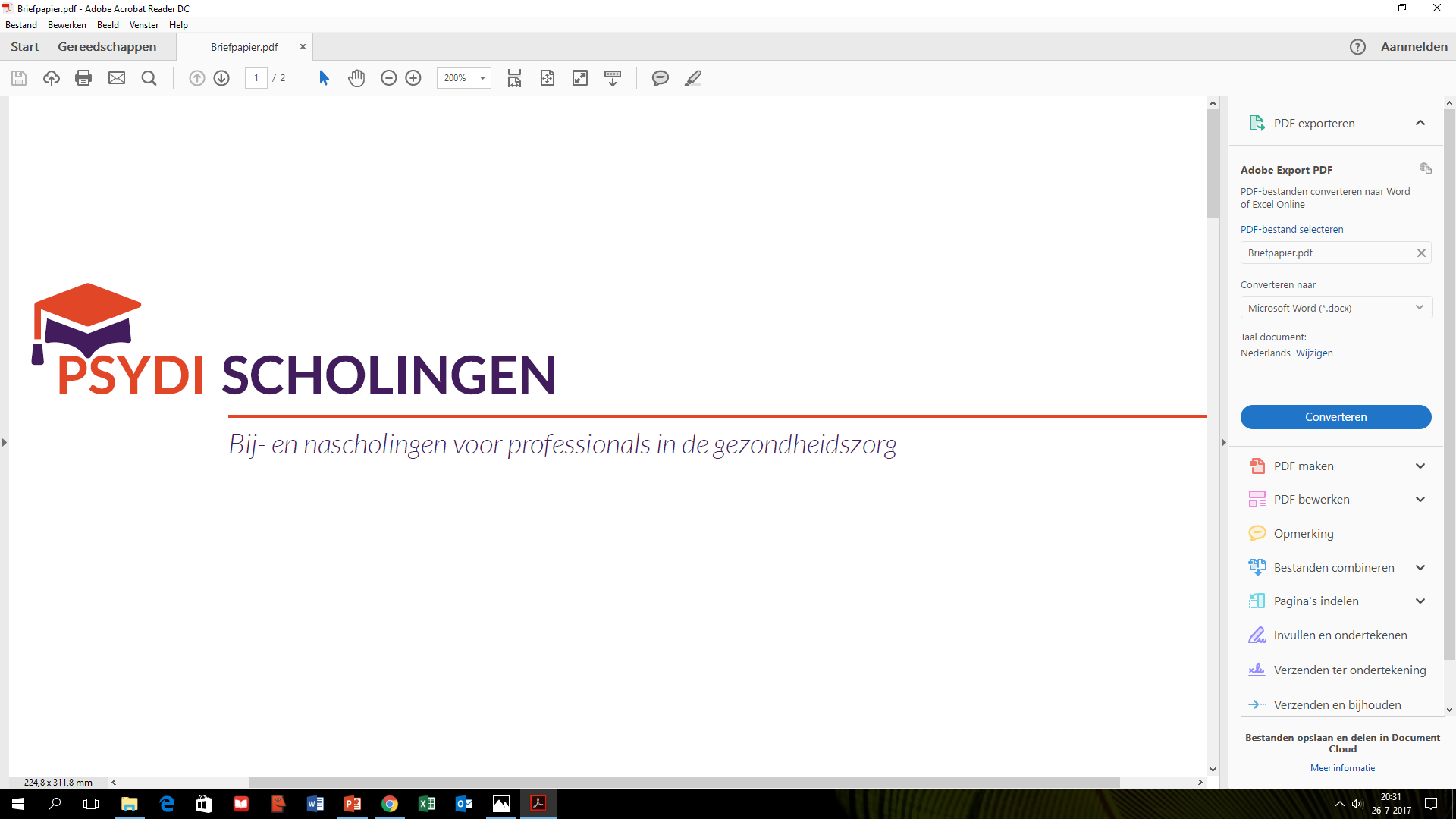 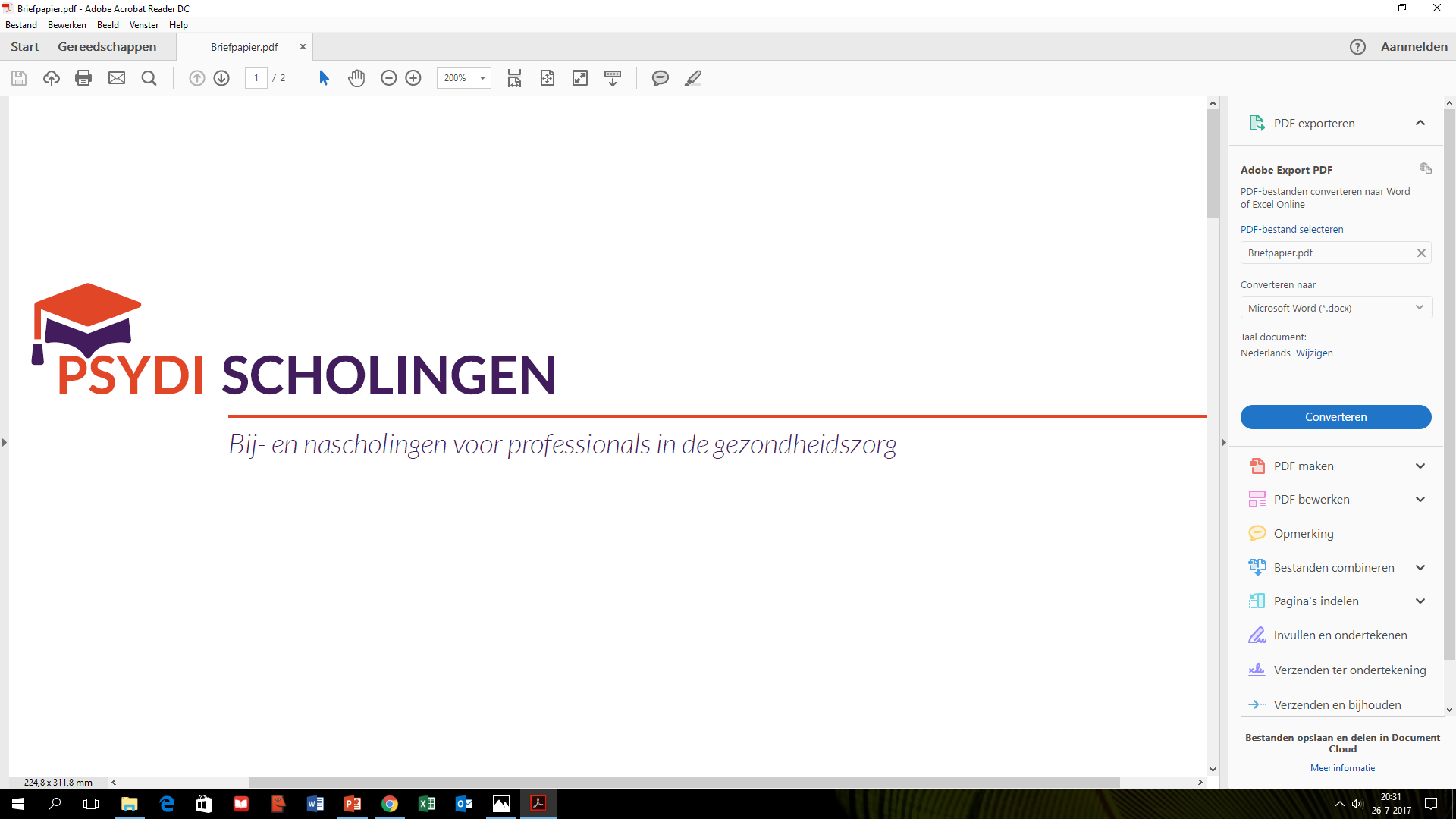 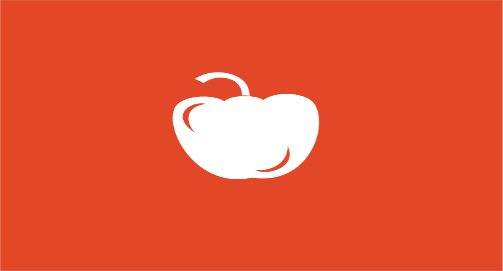 Huiswerk voorafgaand aan de cursusdagLees onderstaande artikelen en beantwoord de vragen.Lever de opdrachten in voorafgaand of op de cursusdag zelf via info@psydi.nl (Maximaal 2 pagina’s A-4).1. Preventing Eating Disorders among Young Elite Athletes: A Randomized Controlled Trial. Martinsen et al,: Clinical Sciences (2014), 435-447. Bestudeer het artikel en beantwoord de volgende vragen:a. noem 3 interventies die toegepast worden in het preventie-onderzoek uitgevoerd op Noorse Middelbare topsport Scholen. Dit kunnen zowel interventies zijn die gericht zijn op de jonge top-atleten als interventies die gericht zijn op de coaches/trainers.b. Beschrijf vanuit je praktijk als sportdiëtist een situatie waarin je merkte dat de kennis over voeding en/of lichaamssamenstelling tekort schoot bij de sporter en/of bij de coach/trainer. Beschrijf daarbij ook op welke wijze je toen hebt gehandeld om dit bespreekbaar te maken.2. Athletes’Body Talk: The Role of Contextual Body Image in Eating Disoreders as Seen Through the Eyes of Elite Women Athletes.De Bruin A.P. & Oudejans R.D.: Journal of Clinical Sport Psychology (2018) 675-698.Bestudeer het artikel en beantwoord het volgende:a. In dit artikel worden een aantal factoren benoemd die in de (top)sport een eetstoornis kunnen aanwakkeren en/of het risico erop vergroten. Noem er 3.b. In hoeverre herken, zoals beschreven in het artikel, bij jezelf of in je werk als sportdiëtist het contextuele lichaamsbeeld zoals beschreven wordt in de sport of in het dagelijks leven?Programma Sport en EetstoornissenDagvoorzitter: Tiny Geerets, psycholoog en gedragstherapeut, specialisatie eetstoornissen9:00 – 9:30	ontvangst9:30 – 9:45	korte kennismaking9:45 – 11:00	presentatie Jessica Gal (sportarts, SMA Jessica Gal Sportartsen)11:00 – 11:15	pauze11:15 – 12:30	presentatie Karin de Bruin, sportpsycholoog, onderzoeker en docent12:30 – 13:15	lunch13:15 – 14:15 presentatie Henny Meyvis, atletiektrainer bij Phoenix 14:15 – 15:15	presentatie sportdiëtisten (Sarai Pannekoek, sportdiëtist en Klinisch epidemioloog en Sjerty Peeters, sportdiëtist en lid van de VIE)15:15 – 15:30	pauze15:30 – 16:15	bespreking casussen in kleine groepjes16:15 – 16:45	nabespreking casussen plenair o.l.v. Sarai en Sjerty16:45 – 17:00 evaluatie en afsluiting